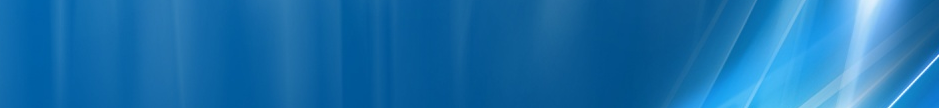 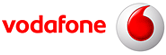 Nu mai revin din nou în detaliu asupra acestui relativ nou site (instalat abia în 2007/2008) pentru ca l-am descris deja destul de complet în documentul din noiembrie. Am revenit aici pentru ca oricum treceam prin zona si vroiam sa notez si detaliile despre celulele 3G, eventual sa încerc sa gasesc si antenele – dar no way, sunt bine ascunse !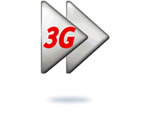 BCCHAfiseazaLACCIDTRXDiverseDiverse58MINISTAP11142359116FH 4 / 21 / 37 / 50 / 52 / 58B582Ter  –  MB1WCDMA     29LAC  32011CID 35911Cells 22 + 1CID lung  209816647RNC id 3201WCDMA   316LAC  32011CID 35912Cells 22 + 1CID lung  209816648RNC id 3201BA_List 1 / 5 / 7 / 9 / 11 / 13 / 15 / 18 / 20 / 33 / 35 / 37 / 39 / 58 / 59 / 60  |  637 / 643 / 651 / 655RAM-111 dBmRAR2Test 7 EAHC B  |  2Ter MB1T321240MTMS-TXPWR-MAX-CCH5     |33 dBmPRP4DSF22BABS-AG-BLKS-RES1CNCCCH configuration0     |Not CombinedRAI1CRH8RAI6